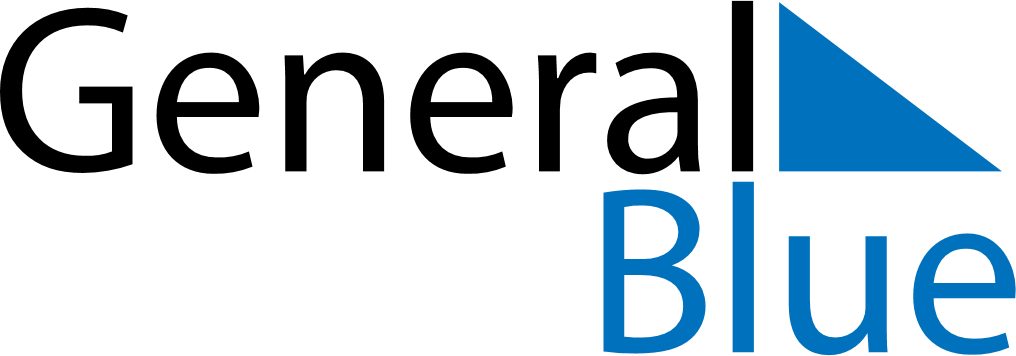 December 2022December 2022December 2022December 2022Svalbard and Jan MayenSvalbard and Jan MayenSvalbard and Jan MayenSundayMondayTuesdayWednesdayThursdayFridayFridaySaturday1223456789910Second Sunday of Advent1112131415161617Third Sunday of Advent1819202122232324Fourth Sunday of AdventChristmas Eve2526272829303031Christmas DayBoxing DayNew Year’s Eve